УТВЕРЖДАЮ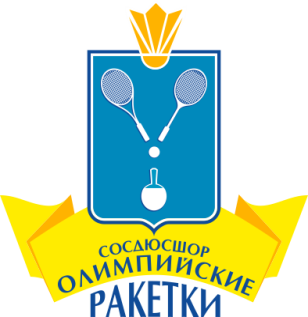 ДиректорГБУДО «СОСДЮСШОР «ОЛИМПИЙСКИЕ РАКЕТКИ»________________ И.В. Зубова«____» ______________ 2016 годаРАСПИСАНИЕзанятий тренировочных групп специализированного отделения настольного теннисас 01 января 2017 годаПримечание: После 30-45 мин. Тренировочных занятий необходимо устраивать перерыв длительностью не менее 10 минут. Для отдыха детей и проветривания помещений.Заместитель директора по УСР			               	З.В. Баткова№Ф.И.О. тренера-преподавателя/группа/место занятийПНВТСРЧТПТСБВСЕрмолаева Татьяна ВладимировнаЕрмолаева Татьяна ВладимировнаЕрмолаева Татьяна ВладимировнаЕрмолаева Татьяна ВладимировнаЕрмолаева Татьяна ВладимировнаЕрмолаева Татьяна ВладимировнаЕрмолаева Татьяна ВладимировнаЕрмолаева Татьяна ВладимировнаЕрмолаева Татьяна Владимировна1ТГ<2(2 г. об.)/     16чТГ>2(5г.об.)  объедин.14.00-17.00УСК «Форум»14.00-17.00УСК «Форум»14.00-17.00УСК «Форум»09.00-12.00Гимназия №2г. Балаково1ГСС>1(3г.об.)/    24чТГ>2(5г.об.) /ГСС <1 (1 г. об.) объедин.17.00-20.00УСК «Форум»17.00-20.00Гимназия №2г. Балаково17.00-20.00УСК «Форум»17.00-20.00Гимназия №2г. Балаково17.00-20.00УСК «Форум»12.00-15.00 Гимназия №2г. БалаковоМухин Александр ВикторовичМухин Александр ВикторовичМухин Александр ВикторовичМухин Александр ВикторовичМухин Александр ВикторовичМухин Александр ВикторовичМухин Александр ВикторовичМухин Александр ВикторовичМухин Александр Викторович2ГНП<1 6ч14.00-15.30УСК «Форум»14.00-15.30УСК «Форум»14.00-15.30УСК «Форум»2ТГ<2 (2 г. об.) 12ч15.00-17.00Гимназия №2г. Балаково15.30-17.00УСК «Форум»15.00-17.00Гимназия №2г. Балаково15.30-17.00УСК «Форум»12.00-14.00Гимназия №2г. БалаковоСозонов Сергей КонстантиновичСозонов Сергей КонстантиновичСозонов Сергей КонстантиновичСозонов Сергей КонстантиновичСозонов Сергей КонстантиновичСозонов Сергей КонстантиновичСозонов Сергей КонстантиновичСозонов Сергей КонстантиновичСозонов Сергей Константинович3ГНП>1 (2 г. об.) 9ч16.00-18.15СГАУ16.00-18.15СГАУ16.00-18.15СГАУ3ТГ>2 (5г.об.)/ГСС(2 г. об.)   объедин.  24 ч18.00-20.30СГАУ16.00-19.00СК «Строитель»18.00-20.30СГАУ16.00-19.00СК «Строитель»18.00-21.00СГАУ10.00-14.00Лицей № 15Созонова Надежда ПавловнаСозонова Надежда ПавловнаСозонова Надежда ПавловнаСозонова Надежда ПавловнаСозонова Надежда ПавловнаСозонова Надежда ПавловнаСозонова Надежда ПавловнаСозонова Надежда ПавловнаСозонова Надежда Павловна4ГНП<1 (1 г. об.) 6ч13.30-15.00Лицей №1514.00-15.30Лицей №1514.00-15.30Лицей №154ГНП>1 (2 г. об.) 9ч15.00-17.15Лицей №1515.00-17.15Лицей №1515.00-17.15Лицей №154ТГ<1 (1г. об.) 12 ч17.15-18.15Лицей №1515.00-17.30СК «Строитель»15.00-17.30СК «Строитель»15.00-18.00Лицей №154ТГ<1 (2 г. об.) 12 ч18.15-19.30Лицей №1517.15-19.00СК «Строитель»17.15-18.45Лицей №1517.15-19.00СК «Строитель»17.15-18.30Лицей №1518.00-19.30Лицей №15Лавренов Юрий КонстантиновичЛавренов Юрий КонстантиновичЛавренов Юрий КонстантиновичЛавренов Юрий КонстантиновичЛавренов Юрий КонстантиновичЛавренов Юрий КонстантиновичЛавренов Юрий КонстантиновичЛавренов Юрий КонстантиновичЛавренов Юрий Константинович5ТГ>2 (5 г. об.)/ТГ<2 ( 2г. об.)  16 ч.18.00-20.00СОШ №5018.00-20.00СОШ №5018.00-20.00СОШ №5018.00-20.00СОШ №5018.00-20.00СОШ №5012.00-14.00СОШ №505ГНП>1 (2 г. об.) 9ч15.15-17.45СОШ №5015.15-17.45СОШ №5008.30-10.15СОШ №505ГНП>1 (2 г. об.) 9ч15.30-18.00СОШ №5015.30-18.00СОШ №5016.00-17.45СОШ №50Лавренова Ирина ВикторовнаЛавренова Ирина ВикторовнаЛавренова Ирина ВикторовнаЛавренова Ирина ВикторовнаЛавренова Ирина ВикторовнаЛавренова Ирина ВикторовнаЛавренова Ирина ВикторовнаЛавренова Ирина ВикторовнаЛавренова Ирина Викторовна6ТГ<2 (2 г. об.) 12ч15.30-17.45СОШ №5015.30-17.45СОШ №5015.30-17.45СОШ №5010.00-12.15СОШ №506ТГ<2 (2 г. об.) 12ч17.45-20.00СОШ №5017.45-20.00СОШ №5017.45-20.00СОШ №5017.45-20.00СОШ №50